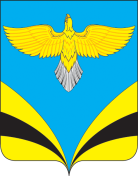 Собрание представителей сельского поселения Переволоки муниципального района Безенчукский Самарской областичетвертого созываР Е Ш Е Н И Е от «25»   октября  2021г                                                                           № 34/22О внесении изменений в Положение о земельном налоге на территории сельского поселения Переволоки муниципального района Безенчукский Самарской области, утвержденного решением Собрания представителей сельского поселения Переволоки муниципального района Безенчукский Самарской  области  от 10.12.2018 № 65/51 В соответствии с   Налоговым кодексом РФ,  руководствуясь Федеральным законом от 06.10.2003 № 131-ФЗ « Об общих принципах организации местного самоуправления в РФ», Уставом сельского поселения Переволоки  муниципального района Безенчукский, Собрание представителей сельского поселения Переволоки муниципального района Безенчукский,     РЕШИЛО:1.Внести в Положение о земельном налоге на территории сельского поселения Переволоки муниципального района Безенчукский Самарской области, утвержденного решением Собрания представителей сельского поселения Переволоки муниципального района Безенчукский Самарской области от 10.12.2018 № 65/51 следующие изменения:       1.1.   п. 3.2. изложить в новой редакции:   « 3.2.Авансовые платежи по  земельному налогу подлежат уплате налогоплательщиками -организациями, в срок не позднее последнего числа месяца, следующего за истекшим отчетным периодом.»;1.2. в п. 5.4. раздела 5  слова «- физические лица» исключить.2. Опубликовать настоящее Решение в газете « Вестник сельского   поселения Переволоки.»3. Настоящее Решение  вступает в силу не ранее чем по истечении одного месяца со дня его официального опубликования и не ранее 1-го числа очередного налогового периода по  налогу на имущество физических лиц  и распространяется на правоотношения возникшие с 01 января 2022 года. Председатель Собрания представителейсельского поселения  Переволокимуниципального района БезенчукскийСамарской области 						Е.А.БурмаГлава сельского поселения  Переволокимуниципального района Безенчукский	С.А.ЕлуферьевСамарской области                                                                                       